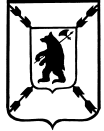 ЯРОСЛАВСКАЯ   ОБЛАСТЬАДМИНИСТРАЦИЯ  ПОШЕХОНСКОГО  МУНИЦИПАЛЬНОГО  РАЙОНАР А С П О Р Я Ж Е Н И Е _____30. 06. 2021________                                                                 № __65_О Плане проведения экспертизы муниципальных нормативных правовых актовВ соответствии с Федеральным законом от 06.10.2003 № 131-ФЗ «Об общих принципах организации местного самоуправления в Российской Федерации», Законом Ярославской области от 26.12.2014 № 93-з «О порядке проведения оценки регулирующего воздействия проектов нормативных правовых актов Ярославской области, проектов муниципальных нормативных правовых актов и экспертизы нормативных правовых актов», постановлением Администрации Пошехонского муниципального района  №159 от 12.03.2020 "Об утверждении Порядка проведения оценки регулирующего воздействия проектов муниципальных нормативных правовых актов, процедуры урегулирования разногласий, выявленных в ходе проведения оценки регулирующего воздействия проектов нормативных правовых актов и экспертизы муниципальных нормативных правовых актов, затрагивающих вопросы осуществления предпринимательской и инвестиционной деятельности" 1.Утвердить План проведения экспертизы муниципальных нормативных правовых актов Пошехонского муниципального района, затрагивающих вопросы осуществления предпринимательской и (или) инвестиционной деятельности, на  2-е  полугодие  2021 год (Приложение).2. Контроль за исполнением распоряжения возложить на Первого заместителя Главы Администрации муниципального района Глоба В.И.  .3.   Распоряжение вступает в силу с момента подписания.Глава Пошехонского муниципального района                                                               Н.Н. Белов   Приложение к распоряжению Администрации  Пошехонского муниципального районаот _30. 06.  2021__№ 65План 
проведения экспертизы муниципальных нормативных правовых актов  Пошехонского  муниципального района, затрагивающих вопросы осуществления предпринимательской и (или) инвестиционной деятельности,
на  2 -е полугодие  2021 год№ п/пРеквизиты муниципального нормативного правового актаНаименование ответственного за проведение экспертизыДата проведения экспертизы1.Постановление Администрации Пошехонского муниципального района от  26.08.2019 № 650 «Об утверждении Порядка предоставления субсидии из бюджета Пошехонского муниципального района юридическим лицам за исключением государственных ( муниципальных) учреждений  и индивидуальным предпринимателям, осуществляющих перевозку пассажиров  автомобильным транспортом общего пользования на муниципальных маршрутах регулярных перевозок на территории  Пошехонского муниципального района»Отдел архитектуры, имущественных и земельных отношений Администрации муниципального района Август – сентябрь  2Постановление Администрации Пошехонского муниципального района от 25.11.2020 №  748 «Об утверждении Плана мероприятий («дорожная карта»)  по содействию развития  конкуренции в Пошехонском муниципальном районе Ярославской области до 01.01.2022»Управление финансов  Администрации Пошехонского  муниципального района Сентябрь- октябрь